 
						PREDLOG: OTKAZ PREDSEDNIKU VLADE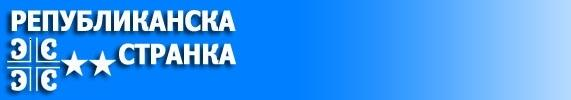 REPUBLIKANSKA STRANKABroj: 008/2015-63Dana: 04.03.2016 god.JAGODINA				PREDSEDNIK REPUBLIKE SRBIJE					-TOMISLAV NIKOLIĆ-									Andrićev Venac 1. 										 BEOGRAD 	Poštovani Gospodine 	Raspadom Yugoslavije, PO SILI ZAKONA,  prestalo je da postoji: „Yugoslovensko državljanstvo“,  pa  je  svaki  stanovnik  Yugoslavije  stekao  novo  državljanstvo,  koje  su  imali  Njegovi  preci  do  1918. Godine. To je „Fakat“ koji će vam potvrditi ostatak Sveta. 	Tako je lice nacionalnosti:  „Slovenac“  postao državljanin Slovenije; „Hrvat“ postao državljanin Hrvatske; „Bosanac“ postao državljanin BiH; „Crnogorac“ postao državljanin Crne Gore; „Makedonac“ postao državljanin Makedonije i „Srbin“ postao državljanin Srbije, bez  obzira  gde  je  živeo  i  danas  živi  na  teritoriji  bivše  Yugoslavije  ili  van  zemlje. 	Ovo činjenično stanje poznato je apsolutnoj većini državljana Srbije pa ste ga i vi, kao političar i predsedniki političke organizacije, MORALI znati. 	Sve države bivše Yugoslavije ukinule su „Političko pravo“ svim nedržavljanima Svojih država, pa i svim Srbima, počev od Slovenije do Makedonije. To je uslovilo veliki broj iseljenika.	Svi Oni – bez političkog prava – mogli su, uz odobrenje, na pr., Vlade Slovenije da ostanu  kao stranci u Sloveniji ako su posedovali nepokretnost – stan, kuću, zemlju - u Sloveniji ili se bavili nekim privatnim biznisom i tretiraju se kao „Stranci“ sa „B“ – boravišnom  vizom. 	Slovenija je oduzela oko 27.000 „Političko pravo“ nedržavljanima Slovenije  pa  je 12.000. Srba PROTERANO  iz Slovenije, shodno odredbama Medjunarodnog prava.	Crna gora je u prvih nekoliko meseci oduzela „Političko pravo“ od 70.000. Srba  od  kojih  je  preko  40.000.  PROTERANO  iz  Crne Gore,  sve  sa  istih  razloga  kao  i  Slovenija.	To su učinile sve ostale republike biv. Yugoslavije, SEM SRBIJE.	Registracija  političke  stranke, sastavljene uglavnom od NEdržavljana Srbije, NE može imati kredibilitet u Srbiji  i  kao  strana  organizacija  predstavlja  otvoreno neprijateljstvo prema državljanima Srbije.  Takvom  stranom punktu  i  vi  pripadate,  pa  ste  na taj način omogućili da stranci – ne državljani Srbije – postanu „Ovlašćena lica“ Parlamenta, Vlade Republike Srbije i drugih državnih organizacija, čime ste neposredno uveli okupaciju  Države  i  državljana Srbije jer sastav Parlamenta, Vlade Republike Srbije i druge državne ešalone čini preko 80% stranaca iako ova lica Nemaju „Političko pravo Srbije“ u Republici Srbiji, čime ste, s umišljajem, prekršili Ustav, sve Zakone Republike Srbije, Medjunarodno pravo i Rezoluciju Parlamentarne skupštine Saveta Evrope  Broj: 1546, od 17. Aprila 2007 godine, koja podrazumeva: 	<APSOLUTNI  LEGALITET  SKUPŠTINE – PARLAMENTA  SVAKE  DRŽAVE,  PONIŠTAVANJEM  IZBORA  I  ODLUKA -  AKO  SE  UTVRDI  DA  JE  U  PARLAMENTU  BIRANO  LICE,  KOJE  NIJE  DRŽAVLJANIN  TE  DRŽAVE>, -	-Što  Narodnu skupštinu,  Vladu  Republike  Srbije  i  sve  ostale  državne  ešalone čini  NEOVLAŠĆENIM  USTANOVAMA  a  Njihov  sastav  NEOVLAŠĆENIM  LICIMA  koji  NEMAJU  KREDIBILITET  kako   u  Srbiji  tako  i  u  Svetu. 	Ni jedna parlamentarna Stranka u Srbiji nema kredibilitet, jer su osnovane od neovlašćenih lica – Nedržavljana Republike Srbije.	Jedini kredibilitet u Srbiji imaju Republikanska Stranka  i  Stranka Vojvodjanskih Madjara, sastavljena od manjinskih madjarskih starosedelaca. Sve ostale stranke NEMAJU kredibilitet za postojanje i delovanje u Srbiji jer su sastvljene od stranaca, koji nemaju političko pravo u Srbiji pa zbog toga  NE  mogu  i  NE smeju  da  postoje  i  deluju  u  Srbiji.	Predajom  države  nedržavljanima  Srbije:  Usvajanjem  novodonetih  nedopustivih  zakona  za  legalizaciju  zloupotrebe  državne  imovine  i  pljačku   Naroda  Srbije,   čiji   legalitet  vi  potvrdjujete  potpisom  a  Ustavni sud, - BEZ  kredibiliteta,  sasavljen  od  stranaca,  čini  „Punkt  u  službi  Neovlašćenih  lica  Neovlašćenog  Parlamenta  i  Vlade  Srbije, - ne  reaguje  na  to  i  ne  ukida  protivustavne  zakone,  koji  Legalizuju  kradje,  dovelo  je  do  masovnih  bezočnih  kradja  državne-narodne  imovine  i  bezočne pljačke  državljana Srbije, vrešenje Zločina protiv čovečnosti  i  Genocida protiv državljana Srbije, kako je to već opisano u prethodnim fajlovima Republikanske Stranke,  koje  su  Srbiju  dovele  do  dna  a  narod  bacile  u  najveću  bedu. 	Usled takvog stanja stvari, države  Evropke  Unije, Amerike i dr. ne skrivaju Prezir i  Ponižavanje  državnika  Republike  Srbije  pa  i  samu  državu  Srbiju. 	Sastav  Neovlašćenog  Parlamenta  i  Vlade  Srbije,  koje  ste  vi  doveli  na  vlast,  toliko  se  OSILIO  da  vas  blati  preko  interneta  takvim  vulgarijama  i  ponižavanjem  Vaše  ličnosti, - od čega se Narod Srbije i ostatka Sveta zgražava - i  zahtevaju  Vašu  ostavku  odnosno  prevremene sveopšte izbore,  kako  bi  vas  putem  izborne  kradje  uklonili  sa  tog  mesta,  pa  je  takvu  izjavu  dao i Predsednik Vlade Republike Srbije Aleksandar Vučić,  koga  ste  vi  doveli  na  vlast,  koji  i  organizuje  sve  prljavštine  protiv  vas  i  sprema  se  za  sveopšte   prevremene   izbore,  koji  postojećoj  parlamentarnoj  opoziciji  ne  odgovaraju. 	Zbog  takve  želje „Neovlašćenih lica“  u  Parlamentu  i  Vladi  Srbije, stavljeni  ste  u  izolaciju iz  koje  vas  je  oslobodio  Predsednik Ruske Federacije Gospodin Vladimir Putin, preko svog saveznika i prijatelja  Predsednika  Kazakstana,  koji  je,  kad  je  čuo da ste u izolaciji, organizovao  „Privredni  Forum“  i  pozvao  vas  u  posetu  Forumu,  na  kome  se  ne  pozivaju  predsednici  država  već  se  pozivaju  predsednici  vlada  drugih  zemalja  i  ministarstva  privrede. 	Takvo  stanje  unakažene  Srbije  i  ogolelog  Naroda  postalo  je  neodrživo  i  nadalje  Nedopustivo.  						~ ~ ~ 	Analogno  napred  iznetom  činjeničnom  stanju,  Predlažemo  vam:	-da  odmah,  pri  dobijanju  ovog  pismena,  javno  objavite  momentalni  i  neopoziv  OTKAZ  Vučić  Aleksandru,  na  mesto  Predsednika  Vlade  Republike  Srbije  i  trenutno  udaljavanje  iz  prostorija  Vlade  Republike  Srbije  i  svih  ostalih  ustanova  i  organizacija  Republike Srbije  s  objašnjenjem  da  isti  deluje  protiv  Naroda  i  Države  Srbije;	-da  odmah  „Raspustite  postojeću  Vladu  Republike  Srbije“,  trenutnim  udaljavanjem  svih  sa  radnog  mesta  i  iz  prostorija  Republike Srbije  i  prostor  obezbedite  vojnom  gardom;	-da  odmah  raspustite  Narodnu  Skupštinu  Republike  Srbije  zbog  sastava  od  „Neovlašćenih lica“ – stranaca -  i prostor  zgrade  Skupštine  obezbedite  vojnom  gardom. 	-da  odmah  preko  javnih  glasila  pozovete  sve  predsednike  opština    opštinskih  skupština  i  njihovih  zamenika  da  odmah  dodju  u  Narodnu  Skupštinu  Republike  Srbije,  iz  čijih  će   se   revoda  sastaviti  „Privremena  Nacionalna  Vlada“  i  „Privremena  Nacionalna  Skupština“,  i  biće,  po  poterebi,  dopunjene  novim  licima  -  državljanima  Srbije,  koje  će  vršiti  dužnost  do  raspisivanja  novih  izbora; 	-da  u  roku  od  3 –tri-  dana,  preko  Narodne  Skupštine  i  Vlade  Srbije  raspustite:  a.- sastav  sudija  i  radnika  Ustavnog  suda  i  istog  dana  postavite  nove  sudije  iz  redova  državljana  Srbije;	b.- sastav  sudija  i  radnika  Vrhovnog  kasacionog  suda  i  istog  dana  postavite  nove  sudije   iz  redova  državljana  Srbije: 	c.- sastav  sudija  i  radnika  Apelacionih, Viših  i  Osnovnih  sudova  u  Srbiji  i  postavite  nove  sastave  iz  redova  državljana  Srbije;	d.- sastav  sudija  svih  Upravnih  i  Privrednih  sudova  u  Srbiji  i  postavite  nove  sastave  iz  redova  državljana  Srbije;	e.- sastav  svih  Državnih  Tužilaštva  i  Državnih  Pravobranilaštva;f.- da  novi  ministar  odbrane  raspusti sve  rukovodioce,  službenike  i  plaćenu  vojsku  i  na  njihovo  mesto  postavi  državljane  Srbije  a  po  potrebi  uključi  i  skoro  prenzionisane  oficire  i	g.- da  novi  ministr  unutrašnjih  poslova   razoruža  raspusti  svu  policiju  i  radnike  i  na  njihovo  mesto  postavi  državljane  Srbije  a  po  potrebi   i  skoro  penzionisane  oficire.	Sa  novim  sastavom  država  će  lako  rešiti  sve  ostale  probleme.	Da  odmah  izdate  Naloge  novom  sastavu  Državnog  Tužilaštva;  Sudovima  i  Državnom  Pravobranilaštvu  za  pokretanje  istrage  i  procesuiranje  svih  „Izvršilaca“-Kriminalaca- iz  Parlamenta; Vlade; Sudova;  Policije  i  dr.  	NIKO  i  NIJEDNO  strano  lice  NE može  dobiti  državljanstvo  Republike  Srbije  za  vreme  rada  privremenog  parlamenta  i  Vlade  Srbije.	Novo  državljanstvo  može  se  dobiti  pokretanjem  postupka  za  dobijanje  državljanstava  Srbije, koji  traje  najmanje  5-pet-  godina  a   koje  se  ne  može  dobiti  ženidbom  niti  udajom  za  državljane  Srbije.  	-da  se  raspisivanje  novih  izbora  ne  objavljuje  do  izvršenog  popisa  stanovništva  i  utvrdi  državnost  svakog  gradjana  Srbije. Dvojno  državljanstvo  se  ISKLJUČUJE  jer  je  ono  fiktivno  i  nema  pravnu  važnost. 					~ ~ ~ 	Svako  Vaše  oklevanje,  makar  i  jedan  dan,  može  biti  kobno  po  Narod,  Državu  Srbiju,  Vas  i  Nevine  Nedržavljane  Srbije,  jer  Vučić  i  ostali  samo  čekaju  da  odbijete  da  potpišete  novo  doneti  zakon  iza  čega  će  odmah  raspisati  prevremene  izbore  na  svim  nivoima  posle   čega  će  ih  Narod  Srbije  teže  udaljiti  od  vlasti  bez  upotrebe  sile,  kojom  se  sve  može  završiti  u  roku  od  jednog  sata,  jer  su  adrese  svih  nedržavljana  Srbije  evidentne,  ali  to  može  izazvati  nepotrebna  stradanja  velikog broja nevinih  lica  i  nekih  Naših  nevinih  državljana,  što  se  ne  sme  dozvoliti  jer  su  u  pitanju  masovni  životi  nevinih  ljudi,  bez  obzira  odakle  potiču.	U tako pogubnu operaciju Ja nikad neću učestvovati niti biti dao te operacije, pa zato Republikanska stranka nije ni izlazila na izbore, ali nedržavljani Srbije moraju biti upoznati sa Istinom  i  opasnostima koja im preti  i stati na strani Naroda - državljana Srbije s kojima treba da nastave svoje živote ili da na vreme napuste teritoriju Republike Srbije. 	Vašim  delovanjem  na  napred  navedeni  način  sprečićete  stradanje  bilo  kog  lica – neće  biti  stradanja  ni  sa  jedne  strane. 	Republikanska Stranka – Republican Party (Serbia) – www.republikanskastranka.org.rs,  podneće ovih dana  Zahtev  Ustavnom  sudu  Republike  Srbije  za  proglašenje  protivustavnim  registraciju  političkih  organizacija  SNS, čiji  je  sastav  sastavljen  od  nedržavljana  Srbije  a  predsednik  Vučić  državljanin  je  Federacije  Bosle  i  Hercegovine;  SPS  čiji  sastav  čine  nedržavljani  Republike  Srbije  a  predsednik  Dačić  je  državljanin  Albanije (otac mu potiče iz Skadra u Albaniji)  i  za  sve  druge  registrovane  političke  organizacije  koje čini mešani sastav  sa   NE držvljana  Republike Srbije,  pa  bi  raspisivanje  izbora  bilo  uzaludno  i  samo  može  da  izazuove  zlo  za  nevine  ne državljane  koji  žive  u  Republici Srbiji.	Zapamtite:  BITKA  I  RAT  DOBIJAJU  SE  UMOM,  ORUŽJE  JE  SAMO  POMOĆNO  SREDSTVO.!	Svaka  Vaša  druga  odluka  (davanje  otkaza,  bežanje  iz  zemlje  i  dr. gluposti ne trebaju vam padati na pamet jer se ne možete sakriti na zuapad, istok, sever i jug – bićete dostupni Narodu Srbije bez obzira ko vam garantuje azil)  završiće  se  kobno  po  vas  jer  će  vam  Narod  suditi  za  izdaju  zemlje  a  tu  nema  milosti.  						~ ~ ~	Predlažemo  da  Svoju  DUŽNOST  PREDSEDNIKA  DRŽAVE  SRBIJE  izvršite  uz  obavezne  konsultacije  sa  Predsednikom  Ruske  Federacije  Gospodinom  Vladimirom  Putinom,  koji  će  vas  Lično  i  preko  svojih  poverenih  stručnih  lica  uputiti  u  detalje  i  objasniti  kako  da  Sebi  obezbedite  sigurnost  prilikom  sprovodjenja - postupanja  po  ovoj Vašoj  obavezi  Predsednika  Srbije  ili  konsultacijom  sa  svojim  poverenim  saradnicima  i  danas  NE  raspišete  parlamentarne  niti  bilo koje  druge  izbore.																						Predsednik								     Vasilije Nikolić   		